登陆学生平台后，点财务按钮：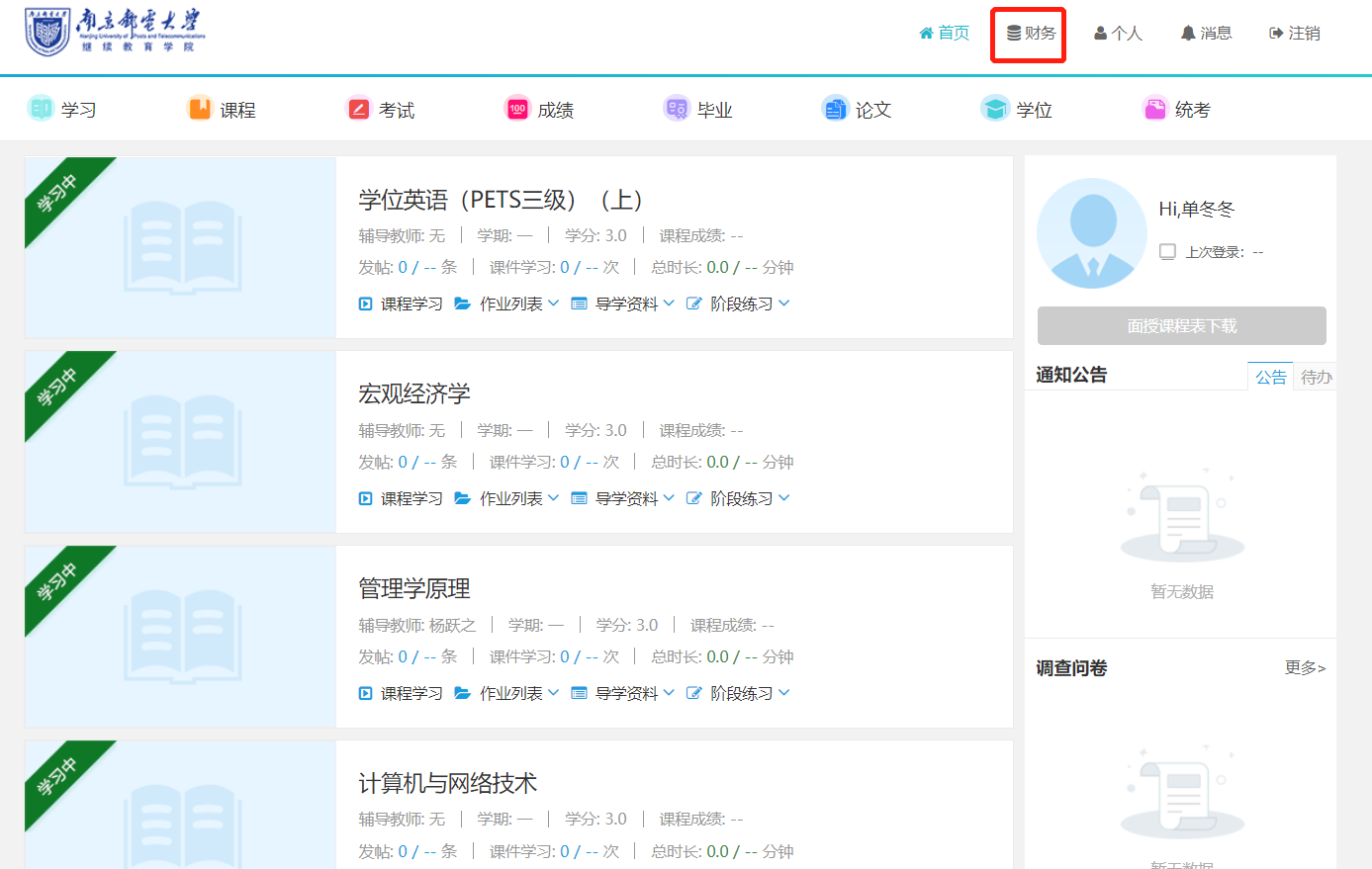 点击在线支付按钮：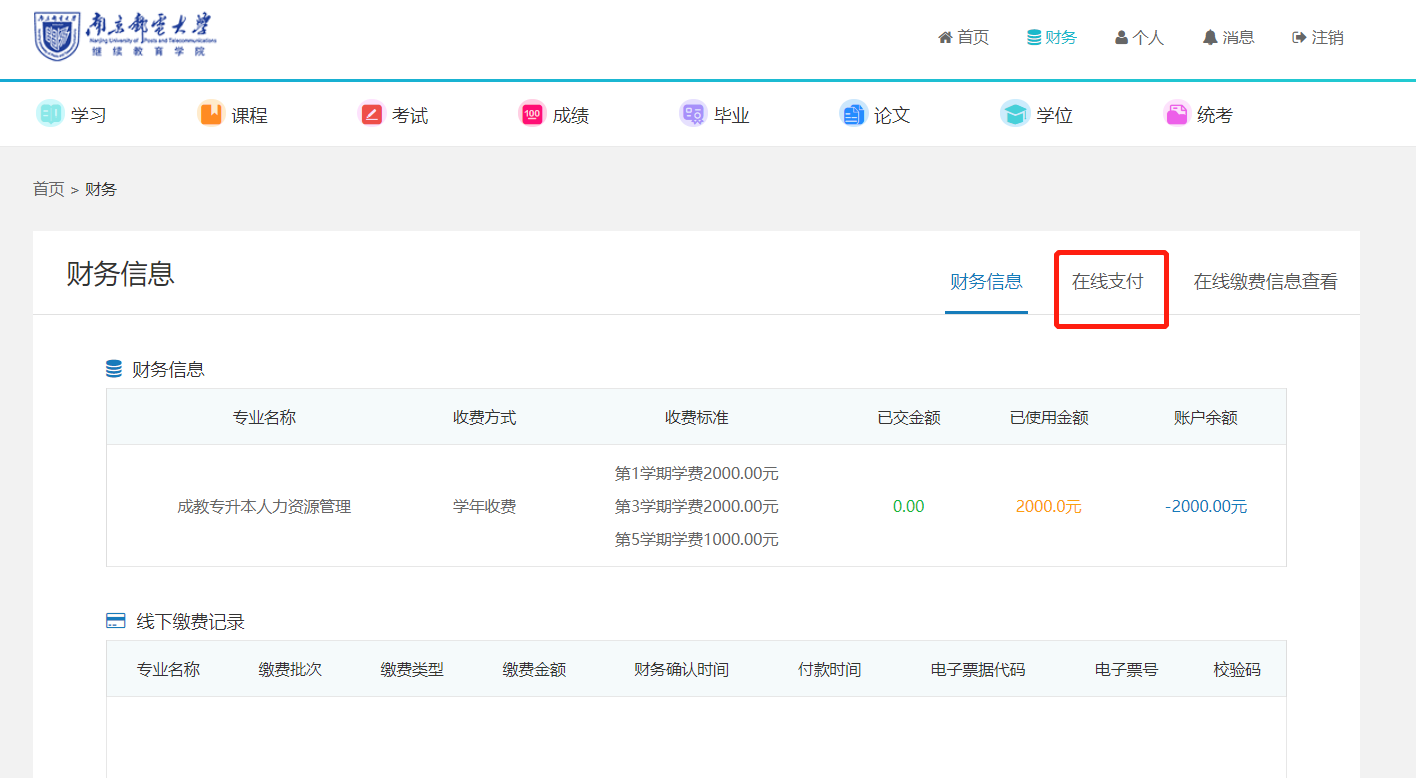 点立即缴费按钮：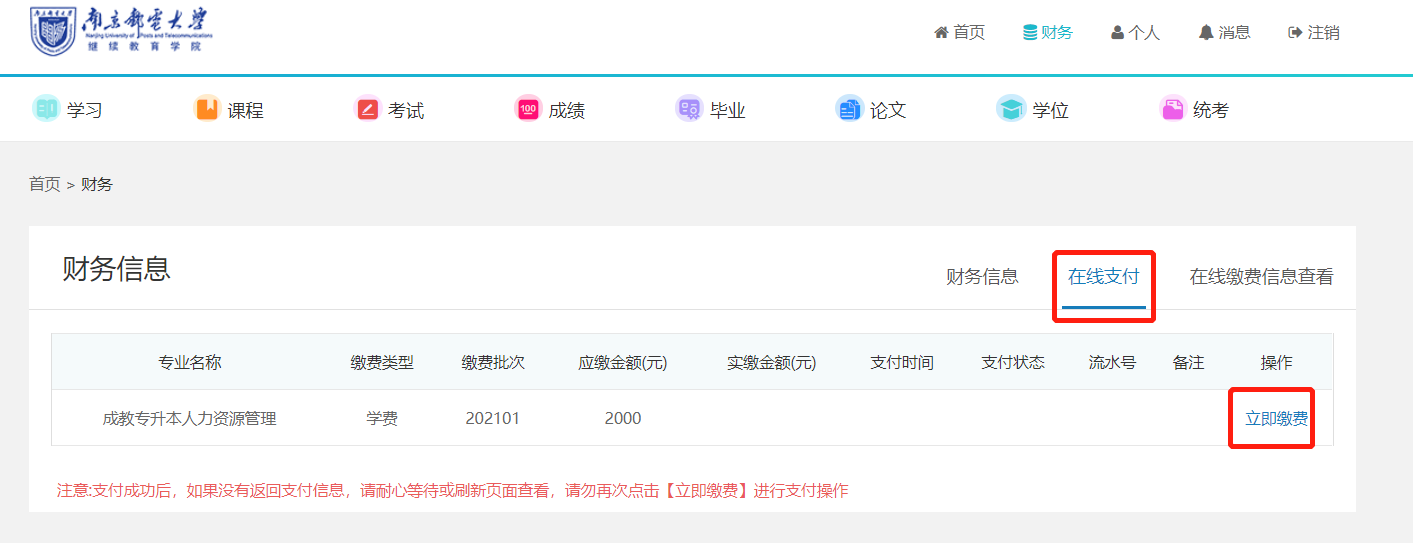 如果弹出提示，点仍然发送，没有提示就忽略这一步：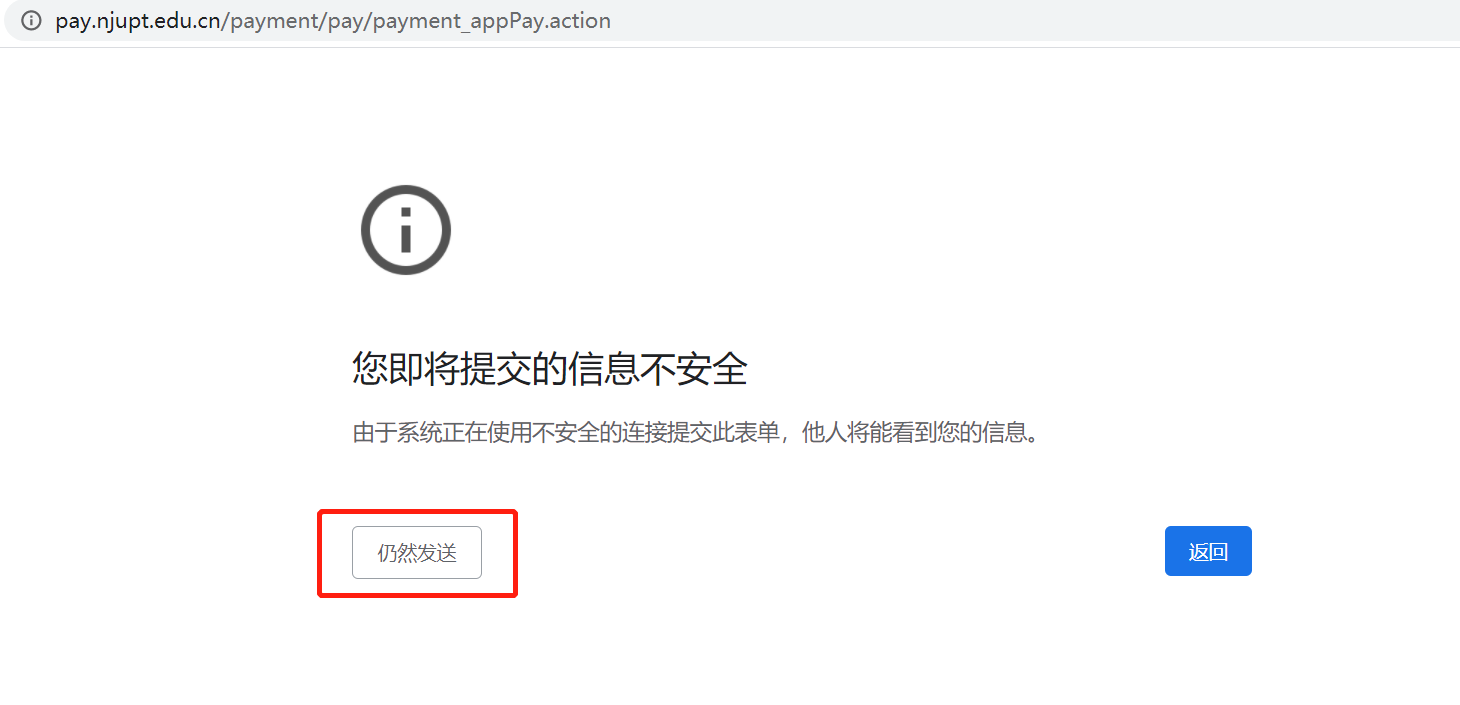 确认缴费信息后，点击下一步：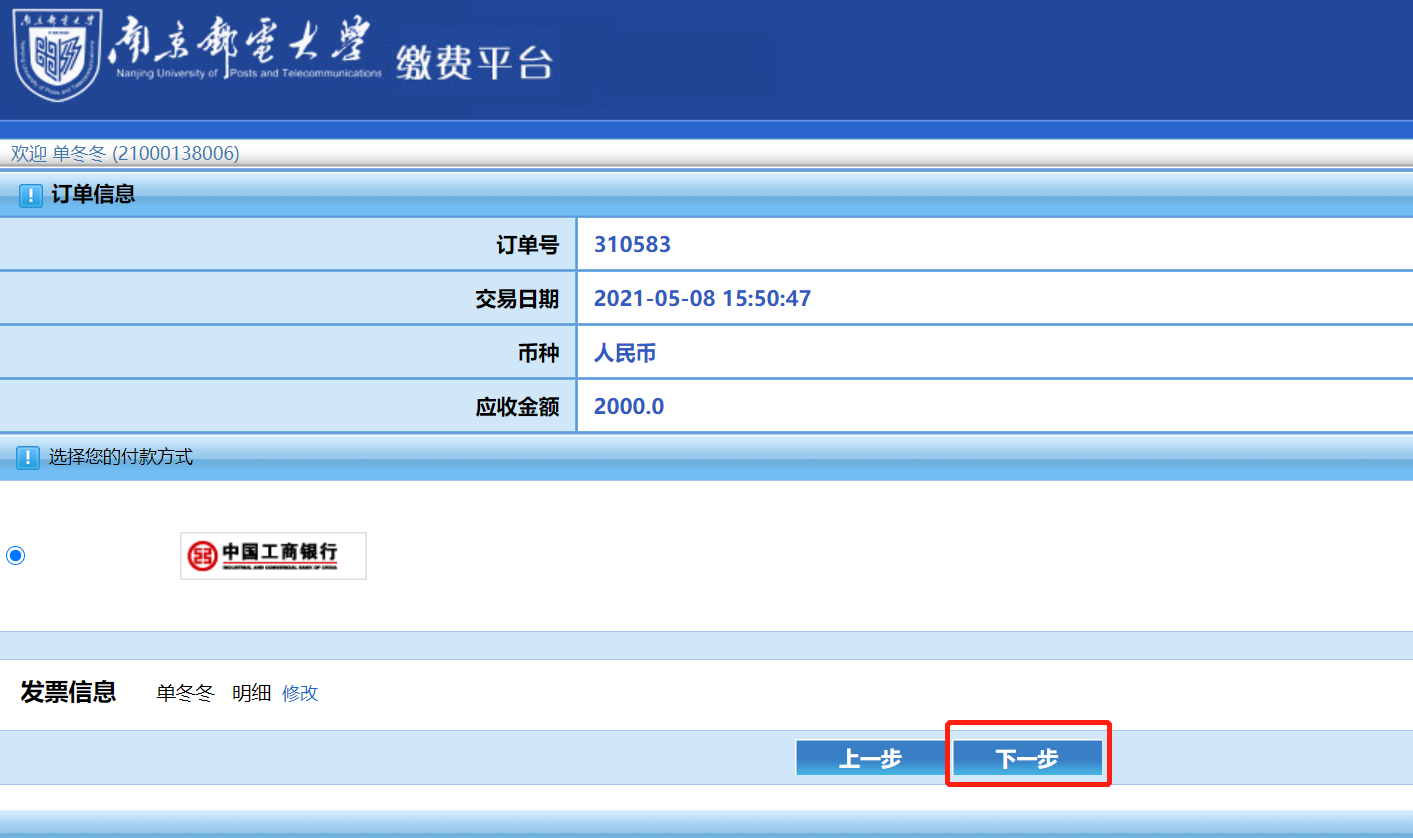 扫描二维码进行支付：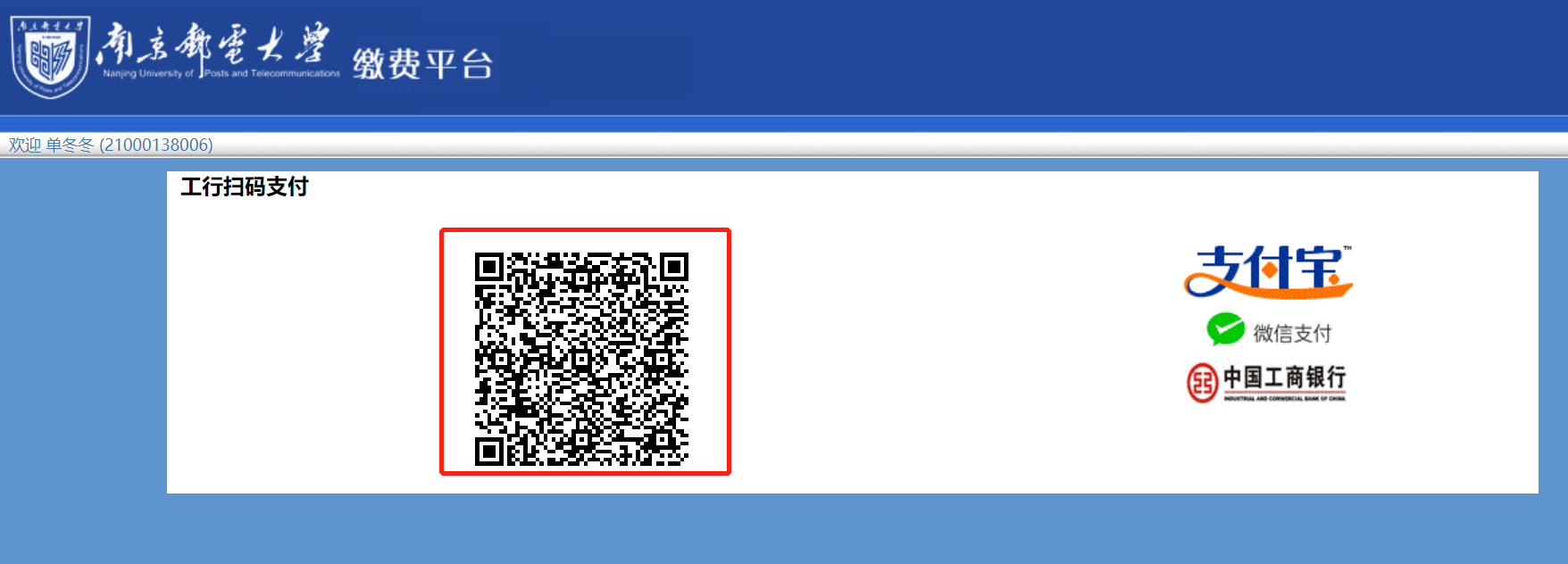 